              КАРАР                                                                      РЕШЕНИЕ	«18»  март  2019 й            № 33\5          от «18 »  марта  2019г. О внесении изменений в решение Совета сельского поселения Тарказинский сельсовет муниципального района Ермекеевский район Республики Башкортостан от 14 декабря 2018 года  №31/9 «Об утверждении Положения о порядке формирования, ведения и обязательного опубликования перечня муниципального имущества сельского поселения Тарказинский сельсовет муниципального района Ермекеевский район Республики Башкортостан, свободного от прав третьих лиц (за исключением имущественных прав субъектов малого и среднего предпринимательства), подлежащего предоставлению во владение и (или) пользование на долгосрочной основе субъектам малого и среднего предпринимательства и организациям, образующим инфраструктуру поддержки субъектов малого и среднего предпринимательства, и порядке и условиях предоставления в аренду включенного в данный перечень имущества»В соответствии с Земельным кодексом Российской Федерации Федеральным законом от 24 июля 2007 года № 209-ФЗ «О развитии малого и среднего предпринимательства в Российской Федерации»,  Федеральным законом от 3 июля 2018 года № 185-ФЗ «О внесении изменений в отдельные законодательные акты Российской Федерации в целях расширения имущественной поддержки субъектов малого и среднего предпринимательства», постановлением Правительства Российской Федерации от 21 августа 2010 года №645 «Об имущественной поддержке субъектов малого  и среднего предпринимательства при предоставлении федерального имущества», постановлением Правительства Республики Башкортостан от 09 декабря 2008 года №437 «О Порядке формирования, ведения, обязательного опубликования перечня государственного имущества Республики Башкортостан в целях предоставления во владение и (или) в пользование на долгосрочной основе субъектам малого и среднего предпринимательства и организациям, образующим инфраструктуру поддержки субъектов малого и среднего предпринимательства»Совет сельского поселения Тарказинский сельсовет муниципального района Ермекеевский район Республики Башкортостан решил:1. Утвердить прилагаемые изменения, вносимые в  Положение о порядке формирования, ведения и обязательного опубликования перечня муниципального имущества сельского поселения Тарказинский сельсовет муниципального района Ермекеевский район Республики Башкортостан, свободного от прав третьих лиц, подлежащего предоставлению во владение и (или) пользование на долгосрочной основе субъектам малого и среднего предпринимательства и организациям, образующим инфраструктуру поддержки субъектов малого и среднего предпринимательства, и порядке и условиях предоставления в аренду включенногов перечень имущества.2. Решение вступает в силу со дня его официального опубликования. 	Глава сельского поселения                                                    Р.М.ЗагировПриложение к решениюСовета сельского поселения Тарказинский сельсовет муниципального района Ермекеевский районРеспублики Башкортостанот «18» марта  2019г. № 33/5Изменения, вносимые в решение Совета сельского поселения Тарказинский сельсовет муниципального района Ермекеевский район Республики Башкортостан от 14 декабря 2018г. № 31/9 «Об утверждении Положения о порядке формирования, ведения и обязательного опубликования перечня муниципального имущества сельского поселения Тарказинский сельсовет  муниципального района Ермекеевский район Республики Башкортостан, свободного от прав третьих лиц, подлежащего предоставлению во владение и (или) пользование на долгосрочной основе субъектам малого и среднего предпринимательства и организациям, образующим инфраструктуру поддержки субъектов малого и среднего предпринимательства, и порядке и условиях предоставления в аренду включенного в данный перечень имущества»Изложить название  решения в новой редакции «Положения о порядке формирования, ведения и обязательного опубликования перечня муниципального имущества сельского поселения Тарказинский сельсовет муниципального района Ермекеевский район Республики Башкортостан, свободного от прав третьих лиц, подлежащего предоставлению во владение и (или) пользование на долгосрочной основе субъектам малого и среднего предпринимательства и организациям, образующим инфраструктуру поддержки субъектов малого и среднего предпринимательства, и порядке и условиях предоставления в аренду включенного в данный перечень имущества». Пункт 1.1. изложить в следующей редакции:«1.1. Настоящий Положение определяет правила формирования, ведения, обязательного опубликования перечня муниципального имущества сельского поселения Тарказинский сельсовет муниципального района Ермекеевский район Республики Башкортостан, свободного от прав третьих лиц (за исключением права хозяйственного ведения, права оперативного управления, а также имущественных прав субъектов малого и среднего предпринимательства), которое может быть использовано только в целях предоставления во владение и (или) в пользование на долгосрочной основе (в том числе по льготным ставкам арендной платы) субъектам малого и среднего предпринимательства и организациям, образующим инфраструктуру поддержки субъектов малого и среднего предпринимательства (далее - Перечень)и порядок и условия предоставления, в аренду включенного в данный Перечень имущества.В перечень вносятся сведения о муниципальном имуществе включая сведения о земельных участках (за исключением земельных участков, предназначенных для ведения личного подсобного хозяйства, огородничества, садоводства, индивидуального жилищного строительства), зданиях, строениях, сооружениях, нежилых помещениях, оборудовании, машинах, механизмах, установках, транспортных средствах, инвентаре, инструментах.В указанные перечни не включаются земельные участки, предусмотренные подпунктами 1 - 10, 13 - 15, 18 и 19 пункта 8 статьи 39.11 Земельного кодекса Российской Федерации, за исключением земельных участков, предоставленных в аренду субъектам малого и среднего предпринимательства.».Дополнить пункт 1.2. четвертым абзацем  следующего содержания:«Уполномоченный орган вправе обратиться в суд с требованием о прекращении прав владения и (или) пользования субъектами малого и среднего предпринимательства или организациями, образующими инфраструктуру поддержки субъектов малого и среднего предпринимательства, предоставленным таким субъектам и организациям муниципальным  имуществом при его использовании не по целевому назначению и (или) с нарушением запретов, установленных пунктом 1.5. Положения.1.4. Дополнить раздел 1 «Общие положения» пунктами 1.4. - 1.6 следующего содержания:«1.4. Сведения об утвержденных перечнях муниципального имущества, а также об изменениях, внесенных в такие перечни, подлежат представлению в корпорацию развития малого и среднего предпринимательства в целях проведения мониторинга в соответствии с частью 5 статьи 16 Федерального закона от 24.07.2007 № 209-ФЗ "О развитии малого и среднего предпринимательства в Российской Федерации".1.5. Запрещается продажа муниципального имущества, включенного в перечень, за исключением возмездного отчуждения такого имущества в собственность субъектов малого и среднего предпринимательства в соответствии с Федеральным законом от 22 июля 2008 года № 159-ФЗ "Об особенностях отчуждения недвижимого имущества, находящегося в государственной или в муниципальной собственности и арендуемого субъектами малого и среднего предпринимательства, и о внесении изменений в отдельные законодательные акты Российской Федерации" и в случаях, указанных в подпунктах 6, 8 и 9 пункта 2 статьи 39.3 Земельного кодекса Российской Федерации. В отношении указанного имущества запрещаются также переуступка прав пользования им, передача прав пользования им в залог и внесение прав пользования таким имуществом в уставный капитал любых других субъектов хозяйственной деятельности, передача третьим лицам прав и обязанностей по договорам аренды такого имущества (перенаем), передача в субаренду, за исключением предоставления такого имущества в субаренду субъектам малого и среднего предпринимательства организациями, образующими инфраструктуру поддержки субъектов малого и среднего предпринимательства, и в случае, если в субаренду предоставляется имущество, предусмотренное пунктом 14 части 1 статьи 17.1 Федерального закона от 26 июля 2006 года № 135-ФЗ "О защите конкуренции".1.6.Уполномоченный орган совместно с Комитетом по управлению собственностью Министерства земельных и имущественных отношений Республики Башкортостан по Ермекеевскому району обеспечивает оказание методической помощи субъектам малого и среднего предпринимательства и организациям, образующим инфраструктуру поддержки субъектов малого и среднего предпринимательства, в решении вопросов передачи им во владение и (или) в пользование муниципального имущества Республики Башкортостан, указанного в 1.1. настоящего Порядка».».1.5.Изложить пункт 2.1. в следующей редакции:«2.1. Формирование и ведение перечня осуществляются уполномоченным органом  - Администрацией сельского поселения Тарказинский сельсовет муниципального района Ермекеевский район Республики Башкортостан на основе ежегодно представляемых до 1 ноябрятекущего года его структурными подразделениями и иными организациями предложений на очередной год по включению в перечень муниципального  имущества сельского поселения Тарказинский сельсовет муниципального района Ермекеевский район Республики Башкортостан.Представляемые сведения должны содержать в себе следующую информацию об указанном в настоящем Перечне муниципальном  имуществе:наименование объекта муниципального имущества;местонахождение;общая характеристика;наличие правообладателей и их количество;срок действия договора при его наличии.».1.6. Дополнить пункт 2.3 вторым абзацем следующего содержания:«Муниципальное имущество, закрепленное на праве хозяйственного ведения или оперативного управления за муниципальным унитарным предприятием, на праве оперативного управления за муниципальным учреждением, по предложению указанных предприятия или учреждения и с согласия органа, уполномоченного на согласование сделки с соответствующим имуществом, может быть включено в перечень, указанный в пункте 1.1 Порядка, в порядке, установленном настоящим постановлением, в целях предоставления такого имущества во владение и (или) в пользование субъектам малого и среднего предпринимательства и организациям, образующим инфраструктуру поддержки субъектов малого и среднего предпринимательства.».1.7.Изложить  первый абзац пункта 2.4.  в следующей редакции:«2.4. Уполномоченный орган в течение 1 месяца рассматривает представленные предложения и выносит на рассмотрение  рабочей группы по формированию перечней муниципального имущества с целью оказания имущественной поддержки субъектам малого и среднего предпринимательства (далее –Рабочая группа).В течение 30 дней после принятия Рабочей группой решения о внесении изменений в перечень уполномоченный орган, принимает решение о внесении изменений вперечень.По результатам рассмотрения предложений, рабочей группой принимается одно из следующих решений:…».1.8.Изложить пункт 2.5 в следующей редакции:«2.5. Не подлежит включению в Перечень муниципальное имущество:- признанное аварийным и подлежащим сносу или реконструкции;- арендуемое субъектом малого и среднего предпринимательства, в отношении которого арендатор направил возражения на включение в Перечень в ответ на предложение уполномоченного органа, указанное в п. 2.2 настоящего Положения;- изъятое из оборота;- являющееся объектом религиозного назначения;- включенное в прогнозный план (программу) приватизации муниципального имущества сельского поселения Тарказинский сельсовет муниципального района Ермекеевский район Республики Башкортостан;- в отношении которого принято решение органа местного самоуправления  муниципального района Ермекеевский район Республики Башкортостан о предоставлении его иным лицам;- необходимое для обеспечения осуществления органами местного самоуправления сельского поселения Тарказинский сельсовет муниципального района Ермекеевский район Республики Башкортостан полномочий в рамках компетенции, установленной законодательством Российской Федерации;-земельный участок предназначен для ведения личного подсобного хозяйства, огородничества, садоводства, индивидуального жилищного строительства;-земельные участки, предусмотренные подпунктами 1 - 10, 13 - 15, 18 и 19 пункта 8 статьи 39.11 Земельного кодекса Российской Федерации, за исключением земельных участков, предоставленных в аренду субъектам малого и среднего предпринимательства.».1.9.Изложить  пункт 2.6  в следующей редакции:«2.6. Сведения из муниципального имущества могут быть исключены  из перечня, если:- в отношении имущества в установленном законодательством порядке принято решение о его использовании для осуществления органами местного самоуправления муниципального района Ермекеевский район Республики Башкортостан полномочий в рамках компетенции, установленной законодательством Российской Федерации.- право муниципальной собственности на имущество в перечне прекращено по решению суда или в ином установленном законом порядке.».1.10. Изложить  пункт 3.4.  в следующей редакции:«3.4. В течение 15 дней после утверждения перечень подлежит обязательному официальному опубликованию в средствах массовой информации (газета "Республика Башкортостан") и в сети Интернет на официальном сайте уполномоченного органа.1.11. Исключить второй абзац пункта 4.1.1.12. Дополнить абзац 1 пункта 4.2. после слов «… от 10.02.2010г. №67» словами «и Порядком оформления прав пользования муниципальным имуществом сельского поселения Тарказинский сельсовет муниципального района Ермекеевский район Республики Башкортостан, утвержденного решением Совета сельского поселения Тарказинский сельсовет муниципального района Ермекеевский район Республики Башкортостан от 11.04.2017 г. № 15/6».БАШКОРТОСТАН РЕСПУБЛИКАhЫ                                                РЕСПУБЛИКА БАШКОРТОСТАН 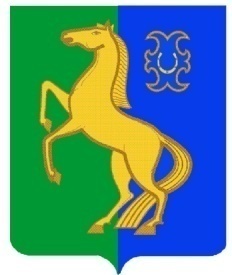            ЙӘРМӘКӘЙ РАЙОНЫ                                                            СОВЕТ СЕЛЬСКОГО ПОСЕЛЕНИЯ                                МУНИЦИПАЛЬ РАЙОНЫНЫҢ                                                         ТАРКАЗИНСКИЙ  СЕЛЬСОВЕТ     ТАРКАЗЫ АУЫЛ СОВЕТЫ                                                           МУНИЦИПАЛЬНОГО РАЙОНА       АУЫЛ БИЛӘМӘҺЕ СОВЕТЫ                                                              ЕРМЕКЕЕВСКИЙ РАЙОН       452185,Тарказы,Йәштәр урамы,26                                                   452185, Тарказы, ул.Молодежная ,26        Тел. 2-57-12                                                                                            Тел. 2-57-12